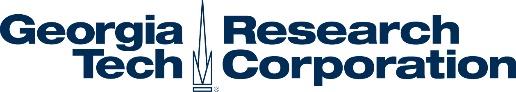 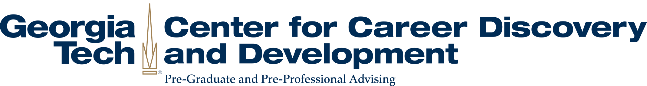 Georgia Tech Pre-Law Advising & the Georgia Tech Office of Industry EngagementCommercial Analysis Internship | Spring - Summer 2018 For current undergraduate and graduate students in any discipline Application Deadline:  November 6, 2017 at 11:59 p.m.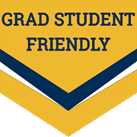 CareerBuzz posting #131607Internship Description  The Georgia Tech Pre-Law Advising program in the Center for Career Discovery and Development (C2D2) and the Office of Industry Engagement have collaborated to create an internship opportunity for undergraduate and graduate students interested in learning more about intellectual property in an engaged, experiential way.  The Office of Industry Engagement is seeking entrepreneurial-minded students to join one of the most dynamic teams at Georgia Tech. The Office of Industry Engagement manages intellectual property generated by Georgia Tech research, with services including the identification, evaluation, protection, marketing, and commercial licensing of intellectual property. Industry Engagement interns will participate in many aspects of the technology commercialization process, with a focus on reviewing new invention disclosures, writing technical materials, and building the business case for the commercialization of a technology. Working within the Office of Industry Engagement provides valuable business experience and exposure to some of Georgia Tech’s most exciting technologies. http://industry.gatech.edu/The primary functions and responsibilities associated with the position include:Evaluate new inventions disclosed for commercial potential Draft marketing abstracts for technologies suited for commercial efforts Interview inventors to clarify technology disclosure details including market applications, stage of development, future interest in development, and potential commercial usesAssist technology managers in the further assessment and marketing of technologies that are in advanced stages of the commercialization processPerform preliminary market and industry analysis for applications of new technologiesAssist with data entry and reporting efforts as assigned by supervisor What Skills Will Interns Gain?Interns among other things, gain or enhance existing familiarity with the field of technology transfer and intellectual property. Interns will have the opportunity to learn about all stages of commercialization,   including technology evaluation, patent landscaping, customer discovery, and marketing. In addition, interns will become familiar with laws and regulations related to intellectual property, inventorship, and third party rights.  Lastly, interns will gain greater understanding of strategic academic-industry partnerships and how they impact economic activity.Location of InternshipResearch Administration Building505 Tenth Street NWAtlanta, GA 30318What are the eligibility requirements?Current undergraduate or graduate student in any disciplineCurrent student when applying and during entire internship2.5 or higher cumulative G.P.A. when applying and during the internshipBe in current, good academic standingSincere interest in intellectual property and technology transferExcellent verbal and written communication skillsBasic MS Word, PowerPoint, and Excel proficiencyAbility to understand highly technical innovations in subjects such as material science, chemistry, aerodynamics, mechanical engineering, electrical engineering, and other engineering-related areasCapacity to accurately understand and describe an invention and its features, benefits, and economic potentialU.S. citizenship What is the pay? Schedule? Academic benefits? The internship is two semesters in length.  Applicants are expected to be available for both spring and summer terms.Internship term: January 8 – May 5, 2018The internship is for the entirety of spring and summer terms 2018.  The internship requires 20 hours/week, Monday – Friday dependent upon the intern’s availability. The specific schedule during each week will be decided by supervisor and the intern, and may vary each semester based on the intern’s schedule. The starting hourly pay rate for undergraduate degree candidates participating in this internship is $10/hour. The starting hourly pay rate for graduate degree candidates participating in this internship is $18/hour. This internship qualifies for audit credit hours (no tuition or fees) and official transcript designation only if officially registered through C2D2.  The audit credit hours serve as academic credit hour placeholders towards full-time status. Interns only have to register for the additional number in academic credit hours to achieve full-time student status (12 academic credit hours) as long as the internship is officially registered for each semester.*   For example, an internship of 6 registered audit credit hours + 6 registered academic credit hours = full-time student status. Details on how to register for an internship can be found on the C2D2 website at http://career.gatech.edu/internship/job_acceptance_placement.  Internships have to be registered before the 1st day of work, which may before the last day of Phase 2 registration. Interns have to register for spring and summer semesters for the internship to receive audit credit hours and transcript designation for each semester. The internship is technically two separate internships put together.The intern will earn a particular amount of audit credit hours based on the weekly commitment. 20 hours per week internship qualifies for 6 audit credit hoursThe intern must work within the same range of hours each week and will not receive more audit credit hours for working more than the maximum hour amount of the pre-determined range. Likewise, the intern cannot receive more audit credit hours if working less than the minimum amount required within a range. For example, an intern cannot receive 6 audit credit hours if only committed to work 10- 19 hours/week nor can the intern receive 9 audit credit hours if only committed to working 20- 29 hours. What about financial aid and graduation goals?The internship will require 20 hours per week and may limit or preclude the intern from taking courses for academic credit.  Applicants are responsible for consulting with their financial aid advisors (if applicable) to ensure participation in an internship with audit credit hours is permissible.  Applicants are also responsible for consulting with their academic advisors before applying to ensure that the internship will not hinder graduation goals. Graduate students only:  Masters students must obtain permission from their academic advisor to intern. Doctoral students need permission from their faculty advisor and academic advisor. Graduate students typically have to be enrolled for two terms before interning. What will the responsibilities be as an intern?Interns shall abide by all policies set forth by the Office of Industry Engagement at GTRC, C2D2 and are required to have a background check.  Interns shall be responsible for carrying out all responsibilities assigned during the internship as outlined by the Office of Industry Engagement, Georgia Tech Pre-Law Advising, and C2D2 before receiving internship audit credit on a transcript. Failure to fulfill all responsibilities can result in an internship transcript designation of “unsuccessful audit” and loss of the audit credit hour benefit.What materials are needed to apply? A complete application includes a resume and a cover letter (greeting should be to “Ms. Meadors”).  Submit as a single Word document in CareerBuzz. Do not create a PDF to upload. CareerBuzz converts documents to PDF automatically. If you try to upload a PDF, you will get an error message.Incomplete applications may not be reviewed.an interview (for select applicants only)Potential candidates should expect to be interviewed by multiple members of the organization.  Applications will be reviewed as they are received.  Not all applicants will receive an interview. Questions?  Want help with the application materials?Susan Belmonte, GT Pre-Law Advisor, sbelmonte@gatech.edu     